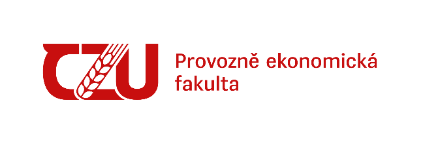 Informace pro studenty 1. ročníků kurzu CŽV navazujícího magisterského stupně na PEF ČZU v PrazeOdevzdání výsledků studia v kurzu CŽV: do 6. 9. 2024Do 6. září 2024 musí všichni studenti 1. N. ročníků odevzdat na SO PEF ČZU 
v Praze podepsaný formulář Přehled výsledků studia z 1. ročníku, internetová adresa – http://is.czu.cz. Přehled výsledků studia je možné naskenovat na email lakoma@pef.czu.czVšechny splněné zkoušky a zápočty musí být zapsané v IS. Známky do IS zapisují vyučující nebo sekretariáty jednotlivých kateder. Formulář musí být podepsaný.Podmínky pro postup do kombinovaného studia jsou: uzavření všech předepsaných studijních povinností kurzu CŽV. Na základě žádosti lze povolit přesun maximálně dvou neuzavřených předmětů. Účastníci kurzu CŽV, kteří splnili podmínky pro postup do kombinovaného studia v příslušném centru vzdělávání a odevzdali v požadované formě a včas formulář Přehled výsledků studia, se stanou studenty dnem zápisu do studia, který proběhne prostřednictvím stud. oddělení - on-line - 16. září 2024.Do 31. 8. 2024 si musí všichni studenti 1. N. ročníků, kteří splnili podmínky přestupu z CŽV do statutu, podat elek. přihlášku do příslušného Centra vzdělávání na nav. mag. komb. studium.Návod pro uchazeče, jak založit přihlášku:Po přihlášení do UIS si založte přihlášku přes Moje studium -> Přihláška ke studiu -> Provozně ekonomická fakulta -> Typ studia: Magisterský navazující -> zde vyberte příslušné centrum vzdělávání a klikněte na šipku "Vybrat".Následně je u přihlášky nutné provést její závazné podání a poté zaplatit správní poplatek. Připsání platby může v některých případech trvat až pět pracovních dní, pokud ani poté nebude platba u přihlášky připsána, zašlete potvrzení o platbě systémovému integrátorovi PEF.              		                                                        Studijní oddělení PEF ČZUV Praze 19. června 2024					